Shotgun George EzraBacking track used at school is karaoke, with words on screen, at https://www.youtube.com/watch?v=_ccbx29ac68  Please be mindful of adverts.Homegrown alligator, see you later
Gotta hit the road, gotta hit the road
The sun it changed in the atmosphere
Architecture unfamiliar
I can get used to this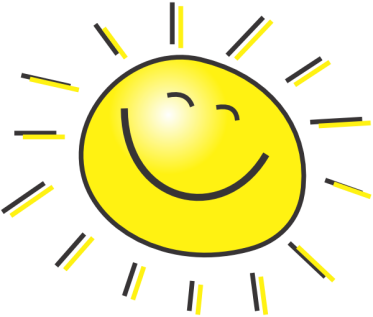 Time flies by in the yellow and green
Stick around and you'll see what I mean
There's a mountaintop that I'm dreaming of
If you need me you know where I'll beI'll be riding shotgun underneath the hot sun
Feeling like a someone
I'll be riding shotgun underneath the hot sun
Feeling like a someoneSouth of the equator, navigate it
Gotta hit the road, gotta hit the road
Deep-sea diving 'round the clock, bikini bottoms, lager tops
I could get used to thisTime flies by in the yellow and green
Stick around and you'll see what I mean
There's a mountaintop that I'm dreaming of
If you need me you know where I'll beI'll be riding shotgun underneath the hot sun
Feeling like a someone
I'll be riding shotgun underneath the hot sun
Feeling like a someoneWe got two in the front
Two in the back
Sailing along
And we don't look back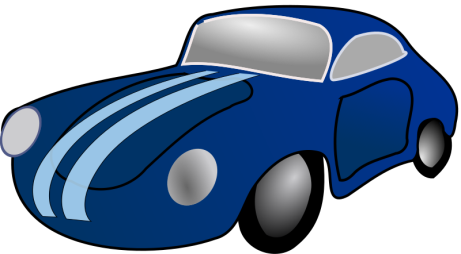 Time flies by in the yellow and green
Stick around and you'll see what I mean
There's a mountaintop that I'm dreaming of
If you need me you know where I'll beI'll be riding shotgun underneath the hot sun
Feeling like a someone
I'll be riding shotgun underneath the hot sun
Feeling like a someone
I'll be riding shotgun underneath the hot sun
Feeling like a someone
I'll be riding shotgun underneath the hot sun
Feeling like a someone, a someone, a someone, someoneSource: LyricFindSongwriters: Frederick John Philip Gibson / George Ezra Barnett / Joel Laslett PottShotgun lyrics © BMG Rights Management, Universal Music Publishing Group